FLOW-PACK способ упаковать товар красиво и недорогоУпаковка типа флоу-пак по праву считается самой популярной во всем мире. Это самый красивый и дешевый вид упаковки.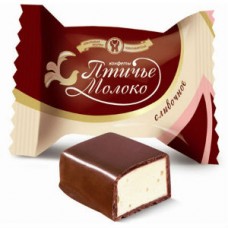 А без привлекательной упаковки даже самый уникальный и превосходный во всех отношениях товар не сможет завоевать рынок. Поэтому мировые брендовые компании используют flow-pack не стесняясь. Уже более 50 лет этот тип упаковки лидирует среди упаковок всех мастей. Ее можно увидеть в любом магазине, начиная с мега-маркетов и заканчивая маленькими сельскими торговыми точками. 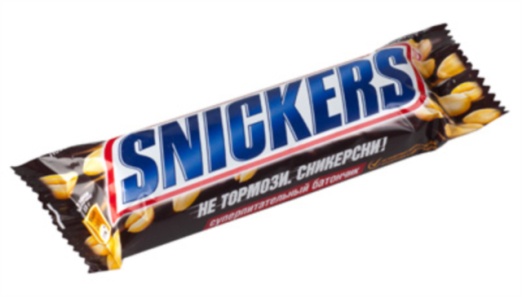 И мы пользуемся продуктами в такой упаковке каждый день. Это хлебобулочные изделия, творожки и сырки, любимые шоколадки, бытовая химия, даже канцелярские и строительные товары.В флоу-пак можно упаковать практически все.Флоу-пак (Flow-pack) – это название для оборудования и непосредственно сам тип упаковки. 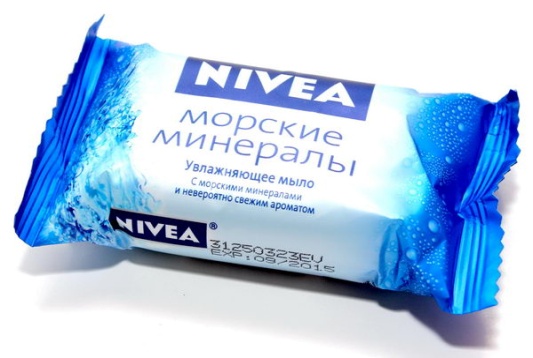 Упаковка Flow-pack  представляет собой трехшовный пакет с одним продольным и двумя поперечными швами. Другие названия упаковки флоу-пак – брикет, плавник.Для того чтобы максимально точно подчеркнуть особенности конкретной товарной группы и конкретного товара, в производстве флоу-пак специалисты используют разные типы полипропиленовых пленок – прозрачную, белую, перламутровую, матовую и металлизированную, а также картон и бумагу. 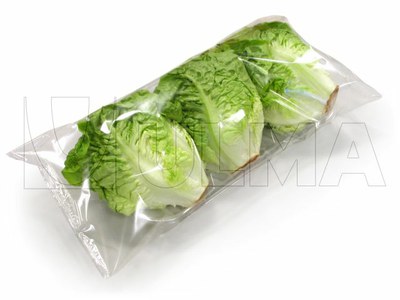 Чем хороша flow-pack?Главные выгоды такой упаковки:Низкая стоимость. Всего от 0,1руб. за 1 пакет. Этот фактор серьезно поднимает конкурентоспособность вашего продукта на рынке.Универсальность. Возможность упаковать штучные, сборные товары, сыпучие продукты. Маленькие, средние, большие. Разнообразие форм и размеров позволяет использовать ее практически в любой сфере промышленности.Яркая привлекательная упаковка. Или, наоборот, полупрозрачная упаковка для демонстрации товара. Если это крупы или, например, мыло ручной работы.Сохраняет и защищает содержимое пакета. Это особенно важно для пищевых и косметических продуктов. Флоу-пак всегда герметична, а значит, товар в них надежно защищен от влаги. Для защиты от ультрафиолета дополнительно используются металлизированные пленки.Удобная в использовании. И эстетически правильная. Покупатели уже давно оценили свойства такой упаковки: она легко открывается, не пачкает руки, занимает мало места.Для того чтобы сделать покупку, выберите интересующую модель и нажмите «Добавить заказ».Остались вопросы или нужна подробная консультация? Закажите бесплатный звонок.